		Agreement		Concerning the Adoption of Harmonized Technical United Nations Regulations for Wheeled Vehicles, Equipment and Parts which can be Fitted and/or be Used on Wheeled Vehicles and the Conditions for Reciprocal Recognition of Approvals Granted on the Basis of these United Nations Regulations*(Revision 3, including the amendments which entered into force on 14 September 2017)_________		Addendum 122 – UN Regulation No. 123		Revision 2 – Amendment 9Supplement 2 to the 02 series of amendments – Date of entry into force: 30 September 2021		Uniform provisions concerning the approval of adaptive front-lighting systems (AFS) for motor vehiclesThis document is meant purely as documentation tool. The authentic and legal binding text is: ECE/TRANS/WP.29/2021/44._________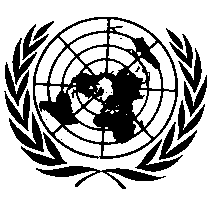 UNITED NATIONSAnnex 2Example 8 (after Figure 13), amend to read:"The system bearing the above approval marks meets the requirements of this Regulation (original version of the Regulation) in respect of both a passing-beam for left-hand traffic and a driving-beam with a maximum intensity comprised between 123,625 and 145,125 candelas (as indicated by the number 30) grouped with a front direction indicator lamp of category 1a, approved in accordance with the 01 series of amendments of UN Regulation No. 6 and a front position lamp approved in accordance with the 02 series of amendments of UN Regulation No. 7.…"Annex 4Introductory part, amend to read:"Tests on complete systemsOnce the photometric values have been measured according to the prescriptions of this Regulation, in the point of Imax for driving beam and in points 25LL, 50V and B50L (or 25RR, 50V and B50R for headlamps designed for left-hand traffic), whichever applies for passing beam, a complete system sample shall be tested for stability of photometric performance in operation.…"Paragraph 1.1.2.2., amend to read:"1.1.2.2.	Photometric test:To comply with the requirements of this Regulation, the photometric values shall be verified in the following points:Class C passing-beam, and each specified other passing-beam class: 50V, B50L, and 25LL, if applicable.…"E/ECE/324/Rev.2/Add.122/Rev.2/Amend.9−E/ECE/TRANS/505/Rev.2/Add.122/Rev.2/Amend.9E/ECE/324/Rev.2/Add.122/Rev.2/Amend.9−E/ECE/TRANS/505/Rev.2/Add.122/Rev.2/Amend.910 December 2021